DescriptionThe Bonnie Strickland Champion for Children’s Vision Award recognizes significant efforts by an individual or group of individuals to improve public health approaches for children’s vision and eye health at the local, state or national level.  The award was established in 2014 by the Advisory Committee of the National Center for Children’s Vision and Eye Health at Prevent Blindness (NCCVEH) to commemorate Bonnie Strickland and her groundbreaking work to establish a comprehensive system for children’s vision in the US.  She served as Director of the Division of Services for Children with Special Health Needs at the federal Maternal and Child Health Bureau, Health Resources and Services Administration before her retirement in 2014.  Bonnie was a powerful force, driving improved vision for children through strong national partnerships, innovative program approaches and improved national surveillance. Purpose To recognize significant efforts by an individual to improve public health approaches for children’s vision and eye health at the state or national level. Submission deadline: July 1, 2024.Criteria for Individual AwardNominations for the Bonnie Strickland Champion for Children’s Vision Award – Individual should describe the exemplary work of an individual who seeks out new and innovative solutions to barriers to healthy vision in children.  Projects which demonstrate replicability and sustainability will be prioritized. Nominations should demonstrate an impact in one or more areas of a population health system supporting children’s vision:Key Stakeholder Engagement or Collaboration, including representation from families and diverse racial/ethnic/geographic and socio-economic levels target populationsTraining and EducationPublic Awareness Provision of Resources and/or ServicesSurveillance and AccountabilityReduction of Health InequitiesVision and Eye Health Infrastructure Development- Local, State or National Level Making the connection between vision and overall health, early childhood development and learningNature of the AwardThe award will be presented to the recipient (individual OR group) at the virtual Annual Meeting of the National Center for Children’s Vision and Eye Health (http://nationalcenter.preventblindness.org), Thursday, September 12, 2024. The award consists of a commemorative plaque, recognition and opportunity to present at the Annual Meeting via Zoom (with possibility of being in-person). The award recipient will be featured on the NCCVEH website with an overview of their innovative approaches to children’s vision and eye health systems. A recording of the presentation will be available on the NCCVEH website. Nomination packets must be received by the deadline date of July 1, 2024.Nomination ProcessThe nominator is responsible for submitting a complete nomination packet by the designated deadline. The nomination packet is to include the following items (incomplete nominations will not be considered):Completed nomination form.The nominee’s current CV or detailed resume and description of accomplishments specific to vision/eye health.Letters of support are strongly recommended but not required.  There is no limit on the number of letters.  All letters must be received by the deadline of July 1, 2024.  Selection ProcessThe Bonnie Strickland Champion for Children’s Vision Award Committee will review all nominations and select one award winner (one individual OR a group will be selected).The award winner will receive notification by email.  Additionally, a summary of their activities and a photo will be published on the NCCVEH website after August 15, 2024. Founded in 1908, Prevent Blindness is the nation's leading volunteer eye health and safety organization dedicated to fighting blindness and saving sight. Focused on promoting a continuum of vision care, Prevent Blindness touches the lives of millions of people each year through public and professional education, advocacy, certified vision screening and training, community and patient service programs and research. In 2009, Prevent Blindness established the National Center for Children’s Vision and Eye Health (NCCVEH), with support from the Health Resources and Services Administration’s Maternal and Child Health Bureau. Serving as a national resource for the establishment of a public health infrastructure, the NCCVEH advances and promotes children’s vision and eye care, providing leadership and training to public entities throughout the United States. The NCCVEH is advised by a committee of national experts and leaders from the fields of ophthalmology, optometry, pediatrics, nursing, family advocates and public health to guide the work and recommendations of the Center.  Visit us at www.preventblindness.org, A Lifetime of Healthy Vision - National Center (preventblindness.org), or www.facebook.com/preventblindness. 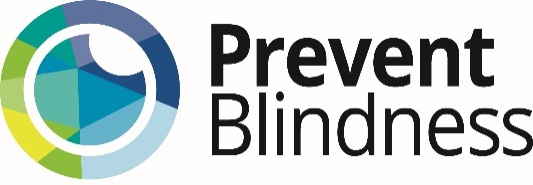 NOMINEE INFORMATION (Individual)NOMINATOR INFORMATIONNOMINATION BACKGROUNDPlease answer these questions on this form. Narrative should be no longer than 8 pages.Please list the goals and objectives of the project for which the individual is nominated.Describe in detail the innovative approach for children’s vision and eye health taken by this nominee that makes this individual worthy of the award. Please include information on: Why and how the approach was developed. How the approach/project/initiative is/was implemented.Target audiences. Settings- e.g., geographic locations. Evidence supporting this approach. Ways this approach addresses disparities in vision health.Describe in detail the approach’s measurable impact in one or more of the areas of population health outlined above:Key Stakeholder Engagement or Collaboration (e.g., including representation from families and diverse racial/ethnic/geographic and socio-economic levels target populations, multi-disciplinary professional involvement).Training and Education (e.g., development of new family education, professional education, or professional training).Public Awareness (e.g., innovative use of social media and other means of public awareness of children’s vision and eye health to drive improvements to systems or services, making the connection between vision and overall health, early childhood development and learning).Provision of Resources and/or Services (e.g., specify how the nominated project integrates any of the 12 components of a strong vision health system for children) Surveillance and Accountability (e.g., initiating data collection for vision screening or eye care or development of performance measures on the local, state or national level – in the areas of early childhood education, schools, healthcare or public health).Reduction of Health Inequities (e.g., targeting outreach, vision screening or access to care and treatment, or systems changes for children in under-served families or geographic areas).Infrastructure Development- Local, State, or National Level (e.g., creating a statewide vision screening or training program, development of a children’s vision commission or advisory committee on the state or national level, or initiating children’s vision staff positions on the local, state, or national level). Making the connection between vision and overall health, early childhood development and learning (e.g., development of tool kits, research or innovative services that connect vision to overall health, child development, and learning.)Describe any challenges that the nominee had to overcome to be successful in improving the public health system for children’s vision.Describe ways in which the approach/project/initiative is replicable at the local, state or national level and is sustainable. List presentations, abstracts or articles relevant to the achievements on which nomination is based.Describe how the actions of this nominee will impact children’s vision into the future and impact children at high-risk for vision problems.Deadline – July 1, 2024Send complete nomination packet to:Bonnie Strickland Champion for Children’s Vision Award Committeedfishman@preventblindness.orgFull NameDegree(s) Title OrganizationMailing AddressCity						State			Zip CodeTelephone Number				Fax NumberEmailProject /Program Name (if applicable)Full NameTitleOrganizationMailing AddressCity						State			Zip CodeTelephone Number				Fax Number		EmailSignature                                                                                         Date